                                                Приложение к договору                                                                               ________________ от ____ августа 2020 г.РЕГЛАМЕНТ
проведения Чемпионата России 2020 года по рыболовному спорту в дисциплинах:
«ловля спиннингом с лодок - парные соревнования»номер-код дисциплины 092019 1811Л;
«ловля спиннингом с лодок – командные соревнования (парами)»номер код дисциплины 092018 1811Л
1. Общая информация1.1 В соответствии с Положением о межрегиональных и всероссийских официальных спортивных соревнованиях по рыболовному спорту на 2020 год, утвержденному Минспортом РФ от 13 декабря 2019 года и изменениями в Положение, утвержденными Минспортом России  26 августа 2020 года (далее – Положение на 2020 год с изменениями), с 23 по 28 сентября в Удмуртской Республике, Сарапульский район, д. Непряха (база «Чайка», состоится Чемпионат России по ловле спиннингом с лодок. 1.2. Общее руководство, организацию и проведение соревнования осуществляет ФГУБ «ЦСП» и Федерация рыболовного спорта России. Непосредственная подготовка и проведение соревнования возлагается на Региональную общественную организацию «Федерация рыболовного спорта Удмуртской Республики» и Главную судейскую коллегию, назначенную Федерацией рыболовного спорта России.1.3. Соревнование проводится в соответствии с:-    Положением на 2020 год с изменениями;- Правилами проведения соревнований по виду спорта «Рыболовный спорт», утвержденными   приказом Минспорта России от 28.08.2020 г. № 572 (далее — Правила соревнований),-   Регламентом по организации и проведению официальных и спортивных мероприятий на территории Российской Федерации в условиях сохранения рисков распространения COVID-19, утвержденным Минспортом России, от 31 июля 2020 года с изменениями от 19 августа 2020 года;- действующими указаниями Минспорта России,- Положением об инспекторе соревнований по рыболовному спорту от 20.04.2016 г.;
- Дисциплинарным кодексом вида спорта «Рыболовный спорт»;- С Положением    о принципах расчета заявочных взносов спортсменов и команд, участвующих во Всероссийских соревнованиях по виду спорта «рыболовный спорт», утвержденным Решением Правления ФРСР от 23.09.2014 г.;- Бассейновыми Правилами любительского и спортивного рыболовства,- Данным Регламентом.
2. Требования к участникам соревнования и условия их допуска
2.1. К розыгрышу Чемпионата России допускаются сильнейшие команды субъектов Российской Федерации. В соответствии с Положением на 2020 год с изменениями, устанавливаются следующие квоты на участие команд и спортсменов в Чемпионате России: допускаются сильнейшие спортсмены сборных команд в количестве до 3 команд от субъекта Российской Федерации. К личным (парным) соревнованиям допускаются все спортсмены (пары), входящие в состав спортивных команд.2.2. Спортивные делегации субъекта Российской Федерации должны состоять не более чем из 25 человек, в том числе: до 12 спортсменов основного состава, 6 запасных спортсменов, 1 тренер (представитель) команды, 6 судьей - контролеров не ниже 3-й категории. Наличие трех-шести судей от региона обязательно. Делегации, прибывшие в неполном составе (менее четырех спортсменов и 2 судей-контролеров), к соревнованиям не допускаются.2.3. К спортивным соревнованиям в спортивных дисциплинах «ловля спиннингом с лодок - командные соревнования (парами) и «ловля спиннингом с лодок – парные соревнования» дополнительно к составу спортивной сборной команды субъекта Российской Федерации, указанному в таблице Положения на 2020 год, допускается до двух спортивных команд. Дополнительно, (свыше трех команд), в порядке убывания значимости, допускаются:а) одна спортивная команда от субъекта Российской Федерации, на территории которого проводятся спортивные соревнования; б) одна спортивная команда от субъекта Российской Федерации – победитель чемпионата России 2019 года;в) по одной спортивной команде от субъекта Российской Федерации – призеры чемпионата России 2019 года.2.4. Формат проведения спортивных соревнований в дисциплинах «ловля спиннингом с лодок - командные соревнования (парами)» и «ловля спиннингом с лодок - парные соревнования» предусматривает размещение в одной лодке пары спортсменов и судьи - контролера. Подсчет результатов осуществляется посредством измерения судьей - контролером пойманных экземпляров в сантиметрах и пересчета длины в баллы посредством возведения в квадрат с последующим выпуском рыбы после измерения и подписи спортсменов в протоколе. 2.5. Соревнования проводятся по Правилам соревнований «ловля спиннингом с лодок – командные соревнования (парами)», два спортсмена и одного судьи в одной лодке. 2.6. Команда состоит из двух пар.Минимальный состав спортивной делегации в указанной дисциплине – две пары спортсменов и два судьи - контролера. Согласование состава делегации должно быть сделано на стадии подачи командой предварительной заявки на участие в соревновании.2.7. Спортивный судья обязан иметь книжку спортивного судьи, допуск врача (разрешается отметка в основной заявке) и оригинал Договора о страховании несчастных случаев, жизни и здоровья (Положение на 2020 год). 2.8. Спортсмены, участвующие в соревнованиях, должны иметь спортивную квалификацию не ниже 1 спортивного разряда и быть старше 18 лет. В соответствии с частью 2.1 статьи 16 Федерального закона от 4 декабря 2007 г. № 329-ФЗ « О физической культуре и спорте в Российской Федерации» и приказом Минспорта России от 23 мая 2014 года № 346, нормы, устанавливающие ограничения перехода (условия перехода) отдельных категорий спортсменов, тренеров в другие спортивные клубы или иные физкультурно-спортивные организации, утверждены решением Президиума Федерации рыболовного спорта России №13 от 20.12.2018 г.2.9. В соответствии с Регламентом Минспорта России по организации и проведению официальных и спортивных мероприятий на территории Российской Федерации в условиях сохранения рисков распространения COVID-19, от 31 июля 2020 г. допуск участников всероссийских соревнований может быть осуществлен только при наличии у них отрицательного результата лабораторного исследования на новую короновирусную инфекцию SARS-CoV-2, с получением результатов не ранее трех календарных дней до начала мероприятия. 2.10. Команды должны участвовать в церемонии награждении победителей в единой спортивной форме одежды с эмблемами своих клубов, обществ, с флагами субъектов Российской Федерации, наличие трафарета с названием команды обязательно. Все участники соревнований за исключением периода соревновательной и тренировочной деятельности обязаны:- пользоваться индивидуальными средствами защиты, как: медицинскими масками, санитайзерами; - исключить все тактильные контакты;- соблюдать социальную дистанцию;- исключить личное участие в пресс-конференциях, интервью со средствами массовой информации, иных активностях с массовым пребыванием людей.2.11. Участникам соревнования запрещается оказывать противоправное влияние на результаты спортивных соревнований, включенных в положение о межрегиональных и всероссийских официальных спортивных соревнованиях. Запрещается участвовать в азартных играх в букмекерских конторах и тотализаторах путем заключения пари на официальные спортивные соревнования в соответствии с требованиями, установленными пунктом 3 части 4 статьи 26.2 Федерального закона от 4 декабря 2007 года № 329-ФЗ «О физической культуре и спорте в Российской Федерации».2.12. Употребление алкогольсодержащих напитков, наркотических средств и допингов в любых видах и дозах в период проведения соревнования запрещено.
Курение во время проведения совещаний и жеребьевки команд, награждения - запрещено.2.13. В соответствии с законом о ФКиС в РФ (статья 20.1. Обеспечение добросовестной конкуренции в связи с организацией и проведением физкультурных мероприятий или спортивных мероприятий), командам и спортсменам запрещена какая-либо реклама в местах проведения официальных мероприятий и проведения туров, кроме рекламы заявленных в оргкомитет спонсоров соревнования.
Все участники соревнований, которые прибывают на соревнования со своими плавсредствами, должны иметь государственную регистрацию.2.14. Участники соревнования, использующие маломерные судна, должны иметь все разрешительные и регистрационные документы на лодку и мотор.
Маломерное судно должно быть укомплектовано в соответствии с нормами комплектации, указанными в судовом билете, в том числе и спасательными средствами (спасательный круг, спасательный жилет).2.15. Все участники соревнования должны уметь плавать. Подтверждение об умении плавать делается лично каждым участником соревнования в официальной письменной заявке.2.16. Максимальная скорость перемещения лодок устанавливается 65 км/ч. Контроль скорости осуществляется судьями-контролерами, находящимися в каждой лодке, в соответствии с п.13.57 Правил вида спорта «рыболовный спорт».
3. Проезд, размещение, проживание и питание участников. Стоимость услуг.
3.1. Проезд до места соревнований осуществляется участниками самостоятельно.
Участники соревнований должны прибыть на место регистрации в сроки, указанные в настоящем регламенте. Место регистрации участников соревнований база «Чайка».
База «Чайка» расположена в Удмуртская Республика, Сарапульский район, д. Непряха, р. Кама. Добраться до базы «Чайка» можно самолетом до г. Ижевск, поездом, автомобилем. Проезд до места соревнований осуществляется самостоятельно.
Автомобилем от г. Сарапул или г. Ижевск, согласно, карты (карту проезда можно посмотреть на сайте.3.2. Спортсмены будут размещаться на территории базы «Чайка» в жилых коттеджах или палаточном городке.База расположена на реке Кама, недалеко от деревни Непряха (ближайший большой населенный пункт г. Сарапул).Стоимость проживания без питания – домики со стоимостью от 600р до 2500р
В палаточном городке (в своей палатке) 300 рублей в сутки за человека.
3.3. Питание:
Питание в ресторане комплексное. Средний чек на трехразовое питание 800 рублей с одного человека в день. Заказ питания - только по предварительному подтверждению до 10 сентября.3.4. ГСМ оплачивается отдельно:- Бензин АИ- 92 (чистый), 48 рублей за 1 литр.- Бензин АИ – 95 (по договорённости).3.5. Заявки на размещение и питание подать до 10 сентября 2020 года.3.6. Контакты: База «Чайка», Удмуртская Республика, Сарапульский район, д. НепряхаТел.: +7 (3412) 22-32-62 , 8(34147) 2-59-25 E-mail: chaika-egz@yandex.ruПри отсутствии мест на данной турбазе у администрации турбазы можно получить информацию о соседних турбазах и регистрации на них.4. Характеристика водоема
4.1. Зона соревнований находится на реке Кама в районе базы «Чайка».  Ширина реки до 1,5 км. Течение на самой реке от сильного до среднего, в зависимости от работы гидроузла, а также полное его отсутствие в заливах. Глубины до 20 метров.  Дно песчаное, песчано-каменистое, песчано-илистое, каменистое, местами илистое. Рельеф дна характеризуется большими перепадами глубин из-за работы земснарядов. Местами имеется водная растительность. Для проведения соревнования определен участок: -Верхняя граница: 200 метров ниже железнодорожного моста, расположенного в 2,5 км выше по течению от населенного пункта Усть Сарапулка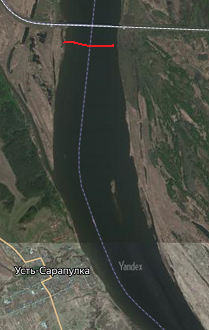 Нижняя граница: не доходя 100 метров до водозаборного пункта, расположенного на левом берегу Камы в 4,5 км ниже от населенного пункта Сухарево.В реке Буй разрешена ловля от устья реки до автомобильного моста. Выше автомобильного моста зона закрыта для ловли и передвижения плавсредств.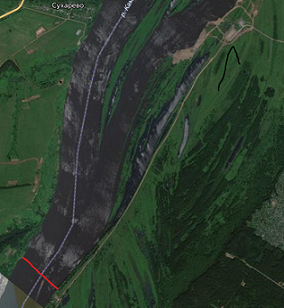 4.2. КАРТА места соревнований

4.3. Основные виды рыб в уловах: окунь, судак, щука, жерех, голавль, язь, берш.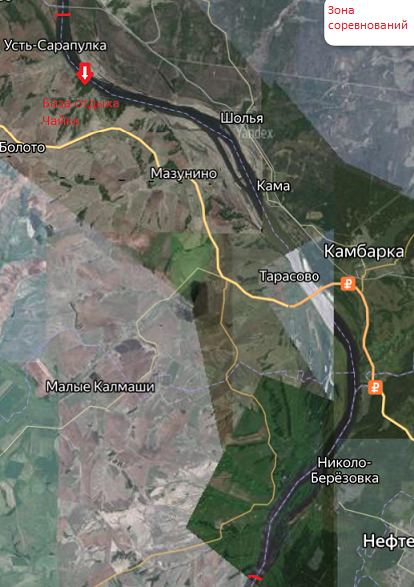 К итоговому зачету принимается не более 10 рыб от пары (экипажа), виды, размер и количество (по каждому виду) ниже в таблице:4.4. В случае поимки больше допустимого количества каждого вида рыб выбираются лучшие результаты в соответствии с разрешенным количеством экземпляров данного вида рыб.4.5. Размер рыбы определяется путем измерения длины от вершины рыла (при закрытом рте) до окончания лучей хвостового плавника с обязательной фотофиксацией при ее измерении. Другие виды рыб в зачет не принимаются.
5. Обеспечение безопасности участников и зрителей, медицинское обеспечение, антидопинговое обеспечение спортивных соревнований
5.1. Обеспечение безопасности участников и зрителей осуществляется согласно требованиям Правил обеспечения безопасности при проведении официальных спортивных соревнований, утвержденных постановлением Правительства Российской Федерации от 18 апреля 2014 года № 353, а также требованиям правил вида спорта «рыболовный спорт», утвержденных приказом Минспорта России от 28.07.2020 г. № 572.5.2. Участие в спортивных соревнованиях осуществляется только при наличии оригинала полиса страхования жизни и здоровья от несчастных случаев, который представляется в комиссию по допуску участников соревнований.5.3. Оказание скорой медицинской помощи осуществляется в соответствии с приказом Минздрава России от 01.03.2016г. № 134н «О порядке организации оказания медицинской помощи лицам, занимающимся физической культурой и спортом (в том числе при подготовке и проведении физкультурных мероприятий и спортивных мероприятий)».
5.4. Антидопинговое обеспечение спортивных мероприятий в Российской Федерации осуществляется в соответствии с Общероссийскими антидопинговыми правилами, утвержденными приказом Минспорта России от 9 августа 2016 года № 947.6. Распорядок соревнований21-24 сентября:- заезд участников соревнований, самостоятельные тренировки с 21 сентября.
24 сентября:14.00 -15.00. - заседание главной судейской коллегии. 15.00 - 22.00. - работа комиссии по допуску спортсменов к соревнованиям.07.00. – 17.00. - самостоятельная тренировка. 25 сентября: 06.30.  - доведение результатов работы комиссии по допуску спортсменов и команд. 07.00 - 14.00. - официальная тренировка;18.00. - совещание участников соревнований (капитаны команд); 19.00. - совещание судей, судейский семинар.26 сентября:07.00–14.00 - первый тур. 27 сентября: 07.00–14.00. - второй тур17.00. Награждение победителей и призеров.28 сентября:До 11.00. - отъезд участников.6.1. Расписание стартов. Возрастная группа. Спортивная дисциплина. Номер-код спорт. дисциплины. Комплекты медалей26 сентября - первый тур - 07.00 - 14.0027 сентября - второй тур - 07.00 - 14.00 мужчины, женщины. Ловля спиннингом с лодок – парные соревнования 092019 1811Л 126 сентября - первый тур - 07.00 - 14.0027 сентября - второй тур - 07.00 - 14.00 мужчины, женщины. Ловля спиннингом с лодок –командные соревнования (парами) 092018 1811Л 16.2. С 14 сентября по 20 сентября 2020 г. водоем в месте проведения соревнований закрыт. Нахождение в этот период на его акватории спортсменов, участвующих в соревнованиях, запрещается. С 21 сентября водоем открыт для самостоятельной тренировки спортсменов на участке соревнований.7. Заявки на участие
7.1. Предварительная заявка на участие в Чемпионате России сборной команды субъекта Российской Федерации (Приложение 1), содержащая информацию о составе команды, подписанная руководителем региональной федерации и согласованная с руководителем органа исполнительной власти субъекта Российской Федерации в области физической культуры и спорта при необходимости вызова сборной команды от ФГБУ «ЦСП», направляется федерацией рыболовного спорта субъекта Российской Федерации по факсу или электронной почте до 11 сентября 2020 года:- в ФРСР (Москва, 125212, Головинское ш., д.1, тел./факс: (495)452-56-74), электронная почта: sportfishrors@mail.ru );
- РОО «Федерация рыболовного спорта Удмуртской Республики» Удмуртская Республика, г. Ижевск +7 (919) 901-41-14, E-mail: frs-ur@yandex.ru7.2. Официальная регистрация команд и участников, производится на сайте Федерации рыболовного спорта России www.fedrybsport.ruПредварительные заявки также могут размещаться и дублироваться на иных сайтах рыболовно-спортивной тематики.7.3. Заявка на участие в Чемпионате России (Приложение 2), подписанная руководителем органа исполнительной власти субъекта Российской Федерации в области физической культуры и спорта, руководителем региональной федерации и врачом физкультурного диспансера, а также иные необходимые документы представляются в комиссию по допуску участников соревнований.7.4. К заявке прилагаются следующие документы на каждого спортсмена:
- паспорт гражданина Российской Федерации или документ его заменяющий;- зачетная классификационная книжка;- полис обязательного медицинского страхования;- оригинал полиса страхования жизни и здоровья от несчастных случаев;- копия документа субъекта Российской Федерации о наделении статусом «спортивная сборная команда Российской Федерации» коллектива, в который включен заявленный спортсмен (с учетом Информационного письма ФРСР от 14.12.2016, размещено на сайте ФРСР в разделе «новости»);- копия документа, выданного общероссийской спортивной федерацией, подтверждающего переход спортсмена из клуба или иной физкультурно-спортивной организации в другой клуб или иную физкультурно-спортивную организацию (если спортсмен в текущем году выступал за другой субъект Российской Федерации).
8. Условия финансирования
8.1. Финансирование осуществляется на долевой основе:- Федерация рыболовного спорта России обеспечивает финансирование соревнования в соответствии с утвержденными нормами расходов на проведение спортивных мероприятий на 2020 год по статье расходов «Наградная атрибутика»;- расходы по командированию спортивных делегаций (проезд, проживание, питание, суточные) – за счёт командирующих организаций;- выплата компенсации за работу, оплата проезда, проживания и питания ГСК, инспектора соревнований (в случае его назначения), осуществляется за счет дотации ФРСР.8.2. Заявочные взносы в размере 10000 рублей с команды вносятся на расчетный счетФедерации Рыболовного спорта Удмуртской Республики:РОО «ФРС УР»ИНН 1841999015    КПП 184101001Удмуртское отделение №8618 ПАО СбербанкБИК 049401601Расч. Сч. № 40703810768000000179Кор. Сч. № 30101810400000000601Оплата заявочного взноса за участие в Чемпионате России от сборной команды.......области (республики. края). НДС не облагается.8.3. Проживание и питание линейных судей, в составе региональных делегаций оплачивается командирующими организациями, выплата компенсации за работу осуществляется за счет заявочных взносов.8.4. Сумма заявочного организационного взноса для расчета с командами региональных федераций, подпадающих под действие финансовых санкций Федерации, составляет 13 000 рублей с команды.8.5. В соответствии с Решением Правления ФРСР №18 от 23.09.2014г., заявочные взносы для отдельных категорий участников рассчитываются в соответствии с Положением о принципах расчета заявочных взносов и команд, участвующих во всероссийских соревнованиях по виду спорта «рыболовный спорт»:- для команд спорторганизаций, не состоящих в региональных федерациях рыболовного спорта (или действующих региональных отделениях ФРСР), а также для команд спорторганизаций из субъектов Российской Федерации, в которых не созданы региональные федерации рыболовного спорта (действующие региональные отделения ФРСР), в размере 1,5 раза от величины взноса, установленного регламентом соответствующих соревнований.- для команд спорторганизаций из субъектов Российской Федерации, на территории которых имеются региональные федерации рыболовного спорта, не являющиеся членами Федерации рыболовного спорта России (ФРСР), в двукратном размере от величины заявочного взноса на данное соревнование, установленной регламентом этих соревнований.8.6. Региональные федерации рыболовного спорта, являющиеся членами ФРСР и имеющие задолженность по оплате вступительных и членских взносов в ФРСР по состоянию на дату подачи заявок на соответствующее соревнование, считаются не выполнившими свои уставные обязанности по своевременной уплате членских взносов, и их команды (участники) приравниваются к категории представителей региональных федераций, не являющихся членами ФРСР. Такие команды (участники) оплачивают заявочный взнос в двойном размере.8.7. Оплата штрафных санкций осуществляется на месте, при регистрации команд.Сведения по оплате региональными федерациями участвующих команд членских взносов в ФРСР можно получить в дирекции ФРСР (координаты указаны в п.10).Оплату заявочного взноса следует произвести до 11 сентября 2020 г.9. Награждение победителей и призеров
9.1. Победитель Чемпионата России в личной дисциплине программы соревнований награждается Кубком, медалью и дипломом Минспорта России. Участники, занявшие призовые места (2, 3) в личных дисциплинах программы спортивных соревнований награждаются медалями и дипломами Минспорта России.9.2. Команда – победитель Чемпионата России награждается Кубком и дипломом Минспорта России. Команды, занявшие призовые места (2, 3) в командных дисциплинах программы спортивных соревнований, награждаются дипломами Минспорта России. Спортсмены – члены таких команд награждаются медалями и дипломами Минспорта России.9.3. Тренеры спортсменов и команд - победителей спортивного соревнования, занявших 1 место в личных и командных дисциплинах программы спортивных соревнований, награждаются дипломами Минспорта России.
10. Контактные телефоны оргкомитета Чемпионата России по ловле спиннингом с лодок:10.1. Федерация рыболовного спорта России – 125212, г. Москва, Головинское ш. ,1.Тел/факс: (495) 452-56-74, Чиняков Игорь Константинович,(495) 540 60 63 Теорин Сергей Аркадьевич,E-mail: sportfishrors@mail.ru
10.2. Региональная общественная организация «Федерация рыболовного спорта Удмуртской Республики»Тел. + 7 (919) 901 41 14 Шиляев Алексей СергеевичE-mail: frs-ur@yandex.ru
10.3. База «Чайка» Удмуртская Республика, Сарапульский район, д. Непряха+7 (34147) 25-9-25, +7 (3412) 22-32-62,  E-mail: chaika-egz@yandex.ru
11. Реклама и спонсоры
11.1. Организаторы приглашают спонсоровНа основании статьи 20, пункта 2 Федерального Закона о ФКиС, цитата:
«Организаторам физкультурного мероприятия или спортивного мероприятия принадлежат исключительные права на использование наименования такого мероприятия и его символики. Права на размещение рекламы товаров, работ и услуг в месте проведения физкультурного мероприятия или спортивного мероприятия принадлежат исключительно организаторам такого мероприятия» - конец цитаты.11.2. В период проведения соревнований, в местах официальных церемоний реклама спонсоров команд, торговля рыболовными принадлежностями, реклама рыболовных фирм и других предприятий и организаций рыболовно-спортивной направленности (баннеры, плакаты, флаги и пр.), является незаконной. Команда или спортсмены, нарушившие Федеральный Закон о ФКиС, несут ответственность в соответствии с Законодательством РФ.Вид рыбыМаксимальное количество (шт.)Минимальный   размер (см)Судак545Щука550Окунь1025Жерех345Голавль335Язь330Берш330Президент Федерации рыболовного спорта России__________________ (Крайний А.А.)    м.п.Председатель правления РОО Федерации рыболовного спорта Удмуртской Республики__________________ (Шиляев А.С..)м.п.